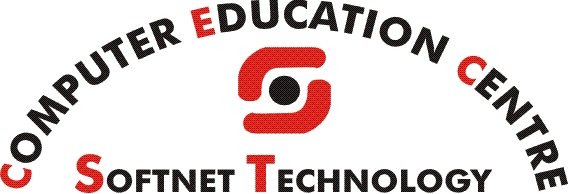 10TH ENGLISH SUBJECT MARKS OF SOFTNET TECHNOLOGY9TH ENGLISH SUBJECT MARKS OF SOFTNET TECHNOLOGYNAME OF STUDENTENGLISH MARKSCOMPUTER GRADEAARTI 69RIDDHI SAPKAL65PRINSA64DARSHANA42ASHWINI57DIMPLEJAYSHREEVINAYSUKHDEVDARPAN DHUMALDARSHAN UTTEKARNAME OF STUDENTENGLISH MARKSSOMESH DHUMAL77OMPRAKASH KANOJIYA58